$75,000.00SCHATZ – SANDLAND309 MAIN ST. MOBRIDGEMOBRIDGE ORIGINAL LOTS 8 & 9 BLOCK 3RECORD #6247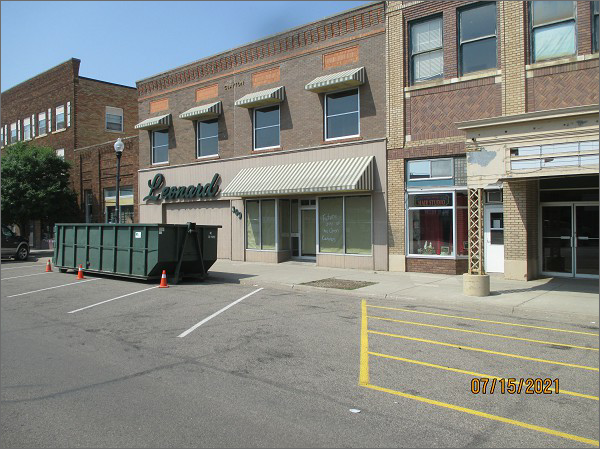 LOT SIZE 50’ X 140’                                             2 STORY WITH BASEMENT100% RETAIL STORE                                        GROUND FLOOR 7,000 SQ FTAVERAGE QUALITY & CONDITION                BASEMENT 7000 SQ FTBUILT IN 1920 + -                                        5,500 SQ FT FINISHED IN BSMT.SOLD ON 6/22/2021 FOR $75,000         2ND FLOOR 7000 SQ FT STORAGEASSESSED IN 2021 AT $133,020                    HVAC HEATINGASSESSED IN 2015 AT $133,020                                                                            RECORD #6247